Советы психолога родителямДошкольник не понимает опасности, которая подстерегает его на улице. Поэтому ребенок не должен самостоятельно ходить по улицам и переходить дороги. У ребенка другие особенности слуха и зрения. Ему сложно определить, с какой стороны исходит звук. Услышав сигнал автомобиля, он может сделать роковой шаг навстречу опасности. Ребенок не умеет эффективно использовать периферическое зрение и полностью «выключает» его, когда перебегает дорогу, фокусируясь на каком-либо предмете. Он считает, что если он видит автомобиль, то водитель тоже его видит и остановится. Ребенок не может определить, близко или далеко находится автомобиль, быстро он едет или медленно.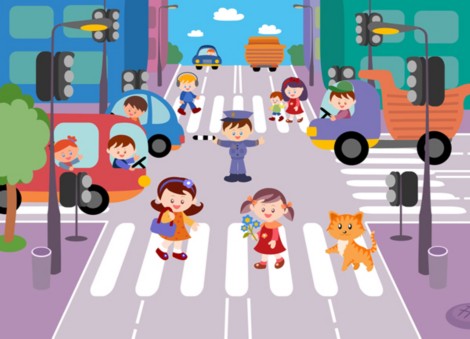 Родители должны знать, что...•  Чаще всего травмы случаются по вине взрослых. Очень часто родители сами нарушают правила дорожного движения.•  Статистика сообщает, что каждый 16-й пострадавший на улице ребенок вырвался из рук сопровождавших его взрослых. При переходе дороги с ребенком следует крепко держать его.•   Обучение детей правилам дорожного движения не должно сводиться к призывам соблюдать их. В силу конкретности и образности детского мышления обучение должно быть наглядным и проходить в естественной обстановке. Следует использовать любой подходящий момент, чтобы доходчиво и ненавязчиво обучать ребенка правилам поведения на улице, в транспорте и т. д.•  Ребенок-дошкольник не должен гулять без родителей, если через двор проезжает транспорт.•  Родители обязаны доводить детей до детского сада и пере давать их воспитателям.•  На улице взрослые не должны оставаться безучастными к поведению детей, вышедших гулять без сопровождения взрослых, старших.В общественном транспорте…При посадке и высадке из общественного транспорта (автобуса, троллейбуса, трамвая и такси):• выходите впереди ребенка, так как малыш может упасть, а ребенок постарше может выбежать из-за стоящего транс порта на проезжую часть;• подходите для посадки к двери транспортного средства толь ко после полной его остановки: ребенок, как и взрослый, может оступиться и попасть под колеса; не садитесь в общественный транспорт (троллейбус, авто бус) в последний момент при его отправлении (вас может прижать дверьми); особую опасность представляет передняя дверь, так как можно попасть под колеса транспортного средства;• научите ребенка быть внимательным в зоне остановки - особо опасном месте для него: стоящий автобус сокращает обзор дороги в этой зоне, пешеходы здесь часто спешат и могут случайно вытолкнуть ребенка на проезжую часть и т. п.При ожидании общественного транспорта:• стойте вместе с детьми только на посадочных площадках, а при их отсутствии - на тротуаре или обочине. При движении автомобиля:•  приучайте детей сидеть в автомобиле только на заднем сиденье; не разрешайте сидеть рядом с водителем, если переднее сиденье не оборудовано специальным детским креслом; объясните им, что при резкой остановке или столкновении сила инерции «бросает» сидящего вперед и он ударяется о стекло передней панели; этого достаточно, чтобы пассажир погиб или был сильно ранен;•  не разрешайте малолетнему ребенку во время движения стоять на заднем сиденье: при столкновении или внезапной остановке он может перелететь через спинку сиденья и удариться о переднее стекло или панель;  не разрешайте детям находиться в автомобиле без присмотра.При проезде в общественном транспорте:•  приучите ребенка крепко держаться за поручни, чтобы при торможении он не получил травму от удара;•  объясните ребенку, что входить в любой вид транспорта и выходить из него можно только при полной его остановке.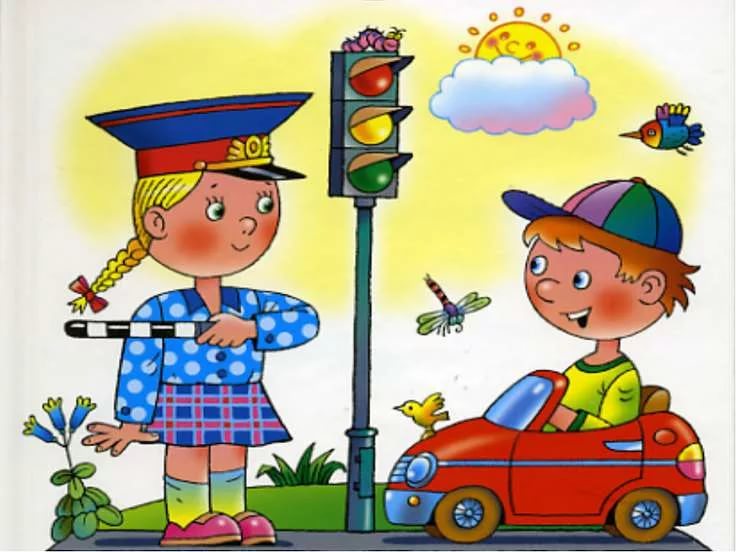 